Publicado en   el 19/08/2015 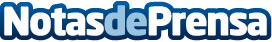 La Sala Berlanga de Madrid exhibirá más de 100 películas con entrada libre en el XXIV Festival de Cine de Madrid-PNRDatos de contacto:Nota de prensa publicada en: https://www.notasdeprensa.es/la-sala-berlanga-de-madrid-exhibira-mas-de-100 Categorias: Cine Madrid http://www.notasdeprensa.es